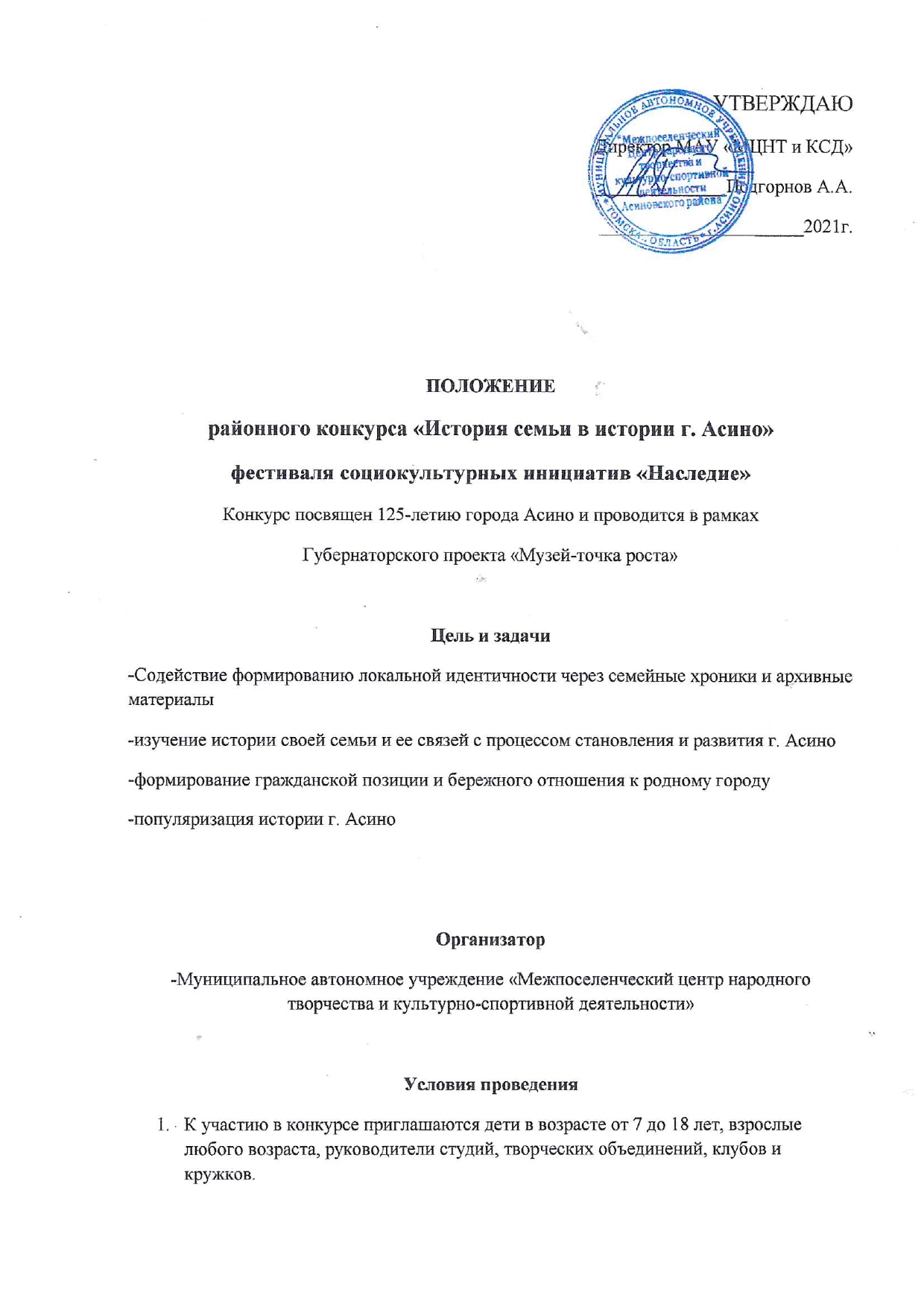 На конкурс принимаются работы, содержащие информацию об истории семьи и ее связи с городом Асино (как семья оказалась в Асино, чем занимались ее члены, где учились и работали, как проводили досуг, какие награды и достижения имелись у членов семьи (боевые и трудовые награды, почетные грамоты, благодарности).Объем текста (14 кегль, шрифт Тimes New Roman) от 3 и более страниц. Наличие иллюстраций в виде фотографий или копий документов обязательно.Приветствуется творческий подход к оформлению работы.3. Возрастные категории конкурса:-Дети 7-11 лет-Дети 12-18 лет-Взрослые от 18 и старшеЖюри конкурсаДля оценки конкурсных работ создается независимое жюри. Решение жюри является окончательным. Жюри конкурса определяет победителей на заключительном просмотре работ. Порядок обсуждения работ и процедура голосования устанавливается председателем жюри.Состав жюри:Председатель жюри – директор МАУ «МЦНТ и КСД» А.А.ПодгорновЧлены жюри:С.Ю Ткачук.-методист отдела кинообеспечения МАУ «МЦНТ и КСД»А.А.Ткачук- независимый эксперт, краеведТ.А.Дмитриева- ведущий специалист муниципального архива администрации Асиновского районаН.П.Суворова- режиссер МАУ «МЦНТ и КСД»Жюри имеет право:-присуждать 1,2,3 призовые места;-не присуждать места;-присуждать специальные дипломы (не более 2-х).Критерии оценки-соответствие заданной тематике конкурса. -оригинальность;-наличие интересных исторических фактов и редких фотографий-ясность и четкость изложения семейной истории, связанной с городом Асино.Определение и порядок награждения победителей-победителем конкурса, занявшим 1,2,3 места в каждой категории, в каждой возрастной группе, присуждается звание «Лауреат» с вручением соответствующего диплома;-участникам конкурса, не занявшим призовых мест, вручаются дипломы за участие.Итоги конкурса размещаются на сайте МАУ «МЦНТ и КСД».Авторские праваУчастие в конкурсе означает согласие автора на использование его работ организаторами и партнерами конкурса неограниченное время с соблюдением авторских прав при публикации фотографий в масс-медиа, каталогах, брошюрах или на выставках в целях популяризации конкурса, без выплаты авторского вознаграждения и без дополнительного разрешения автора.            Материальное обеспечениеМАУ «МЦНТ и КСД» берет на себя следующие обязательства:-сбор работ;-подведение итогов конкурса;-награждение призеров;-освещение итогов в СМИ, на официальном сайте МАУ «МЦНТ и КСД» и группах в соцсетях.Место и сроки проведенияКонкурс проводится в выставочном зале отдела кинообеспечения МАУ «МЦНТ и КСД» по адресу: г.Асино, ул 9 мая, 36/1 с 1 февраля по 1 марта 2021 года. По итогам конкурса проводится награждение авторов лучших работ с вручением памятных призов и дипломов. Призовой фонд конкурса- 10 000 рублей.Заявки (Приложение 1) и работы на бумажных носителях с согласием на обработку персональных данных участника (Приложение 2,3) принимаются до 1 марта 2021 в отдел кинообеспечения МАУ «МЦНТ и КСД» каб.68, (методист –Ткачук Светлана Юрьевна). В электронном виде заявку, согласие на обработку данных и работу присылать на почту svetlana-tkachuk@mail.ru.Тел. 8-952-755-50-61(Cветлана Юрьевна Ткачук).Приложение№ 1Форма заявки на участие в конкурсе «История семьи в истории Асина»:Ниже приведен образец заявки, вносим только свои данные.МП					__________________          /_____________________						подпись				ФИО                                                                                                                Приложение № 2Согласие родителей на обработку персональных данных несовершеннолетнего участникаЯ _____________________________________________________проживающий(ая)(фамилия, имя, отчество- мать, отец или другой законный представитель)по адресу_________________________________________________________________в соответствии с Федеральным законом от 27.07.2006 № 152-ФЗ «О персональных данных», даю согласие на обработку, включая сбор, систематизацию, накопление, хранение, уточнение(обновление, изменение) , использование персональных данных моей(-его) дочери( сына)_______________________________________________________________________			(фамилия, имя отчество несовершеннолетнего)	чьим законным представителем я являюсь, а именно : фамилии, имени, отчества, даты рождения, места учебы, специальности, класса (курса) обучения.Прошу считать данные сведения общедоступными. Настоящее согласие вступает в силу со дня его подписания и действует без ограничения срока.Согласие может быть отозвано мною в любое время на основании моего письменного заявления.________________                     _____________              ___________________(дата	)				(подпись)		(Ф.И.О.)			 Приложение № 3Согласие на обработку персональных данныхсовершеннолетнего участникаЯ,  ___________________________________________            (фамилия, имя, отчество)проживающий (ая) по адресу г. Асино _____________________________ (место регистрации) Паспорт серия …….. номер ………………….(наименование документа, удостоверяющего личность)Выдан  _______________________________________________дата выдачи_______________________________________________________в соответствии в с Федеральным законом от 27.07.2006 № 152-ФЗ «О персональных данных», даю согласие на обработку следующих моих персональных данных: фамилия, имя, отчество, год , месяц, дата рождения, образование, место учебы, специальность, класс9курс) и любая информация , относящаяся к моей личности, доступная или известная в любой конкретный момент времени( далее- персональные данные).Прошу считать данные сведения общедоступными.Настоящее согласие вступает в силу со дня его подписания и действует без ограничения его срока.Я оставляю за собой право в случае неправомерного использования предоставленных данных согласие отозвать, предоставив письменное заявление.___________                                     __________________                       ____________(дата)	(подпись)                                                  (Ф.И.О) №                             п/пФ. И. О. участника(полностью)Год рождения, возрастНазваниеработыМесто жительства участника Контактный телефон, E- mail учреждениянаправляющего работу1Иванов Иван Иванович 1983,37 лет«Как мой отец строил Асино»г. Асино8-953-912-53-4323